Manufacturing Module: Machine Learning WorksheetStep 2: Fill in your answers for each characterStep 3: Compare the answers of your characters to the mystery character based on the amount of answer they have in common, called the similarity score.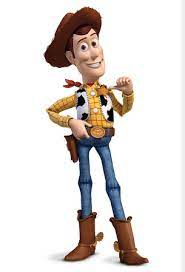 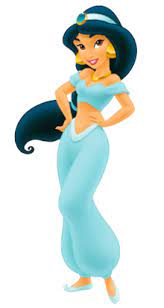 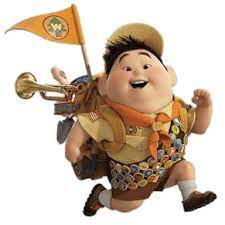 NameHair Color (brown or black)Hair Length (long or short)Hat (yes or no)Shirt color (yellow or blue)Pants color (blue or brown)Earrings (yes or no)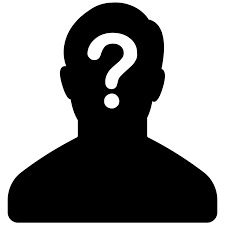 NameHair Color (brown or black)BrownHair Length (long or short)ShortHat (yes or no)YesShirt color (yellow or blue)YellowPants color (blue or brown)BlueEarrings (yes or no)NoSimilarity ScoreX